Publicado en 47001 / Valladolid el 27/11/2013 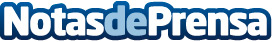 Condicionantes SEO: ¿cómo mejorar el posicionamiento de nuestra página?"Tan fundamental como seguir los criterios de Google es no obsesionarse con ellos y tener siempre presente la calidad del contenido", opina el experto en Internet Alfonso Bayón GarcíaDatos de contacto:Ester González - Bayón ConsultingAgencia de Comunicación en Internet983 352 946Nota de prensa publicada en: https://www.notasdeprensa.es/condicionantes-seo-como-mejorar-el-posicionamiento-de-nuestra-pagina Categorias: Telecomunicaciones Marketing Emprendedores E-Commerce http://www.notasdeprensa.es